Publicado en  el 23/10/2015 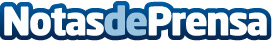 Banco Sabadell gana 579,8 millones de euros hasta septiembre y sigue mejorando su margen de intereses El grupo ha incrementado su beneficio neto un 59,4% en los primeros nueve meses (+48,5% sin TSB) * El margen de intereses mantiene su tendencia positiva: 2.240,3 millones de euros (+35,8% interanual) con la incorporación de TSB (+19,6% sin TSB) * La tasa de mora del grupo cae al 8,51% desde el 9,01% de finales de junio (hasta el 10,38% desde el 10,98% sin TSB)	El grupo Banco Sabadell ha concluido los nueve primeros meses de 2015 con un beneficio neto atribuido de 579,8 millones de euros, un 59,4% más que en el mismo periodo del año pasado. Las cuentas del grupo ya incluyen la aportación del banco británico TSB Banking Group (en adelante, TSB), desde el pasado 30 de junio. Excluyendo TSB, el beneficio neto atribuido ha sido de 540,2 millones de euros (+48,5% interanual).Datos de contacto:Nota de prensa publicada en: https://www.notasdeprensa.es/banco-sabadell-gana-5798-millones-de-euros_1 Categorias: Nacional Finanzas http://www.notasdeprensa.es